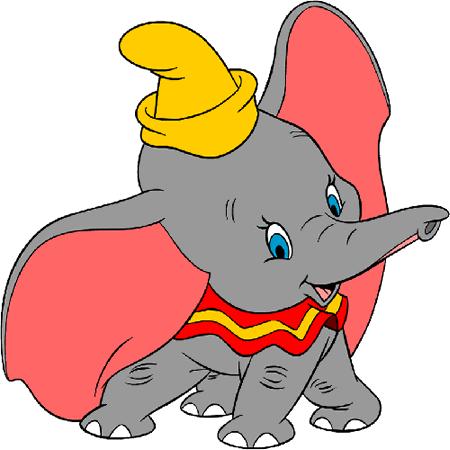 Wij willen ons graag even aan u voorstellen, omdat wij het belangrijk vinden dat kinderen lekker kunnen spelen met gevarieerd speelgoed.Wij zijn erg blij dat wij een lokaal ter beschikking hebben gekregen in de Pius X school aan de W.H. Jordaansingel 20 om weer verder te kunnen gaan met het uitlenen van speelgoed. Want dat is het doel van een speel-o-theek.De speel-o-theek is voor iedereen, jong en oud. U als ouder(s) kunt voor uw kind(eren)  speelgoed komen lenen. Opa’s en oma’s en gastoudergezinnen kunnen ook prima speelgoed lenen voor hun kleinkind(eren)/oppaskinderen.Met een proefabonnement van €4,50 (3 maanden) of jaarabonnement van €9,50 kunt u per 3 weken 2 stuks speelgoed lenen. Voor elk stuk speelgoed betaalt u nog 0,35 eurocent voor de uitleen. Verder hebben we ook een strippenkaart zodat u bij gelegenheden of bij bezoek van (klein)kind(eren) op dat moment speelgoed kunt komen lenen.Speel-o-theek Dombo is elke woensdag geopend van: ’s morgens  van      9.30  -  11.00 uur’s middags   van   14.00  -  15.30 uur’s avonds     van   18.00  -  19.15 uur(vakanties gesloten m.u.v. de 1e en 6e week van de zomervakantie)